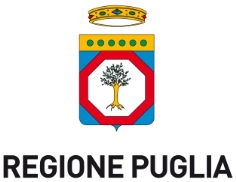 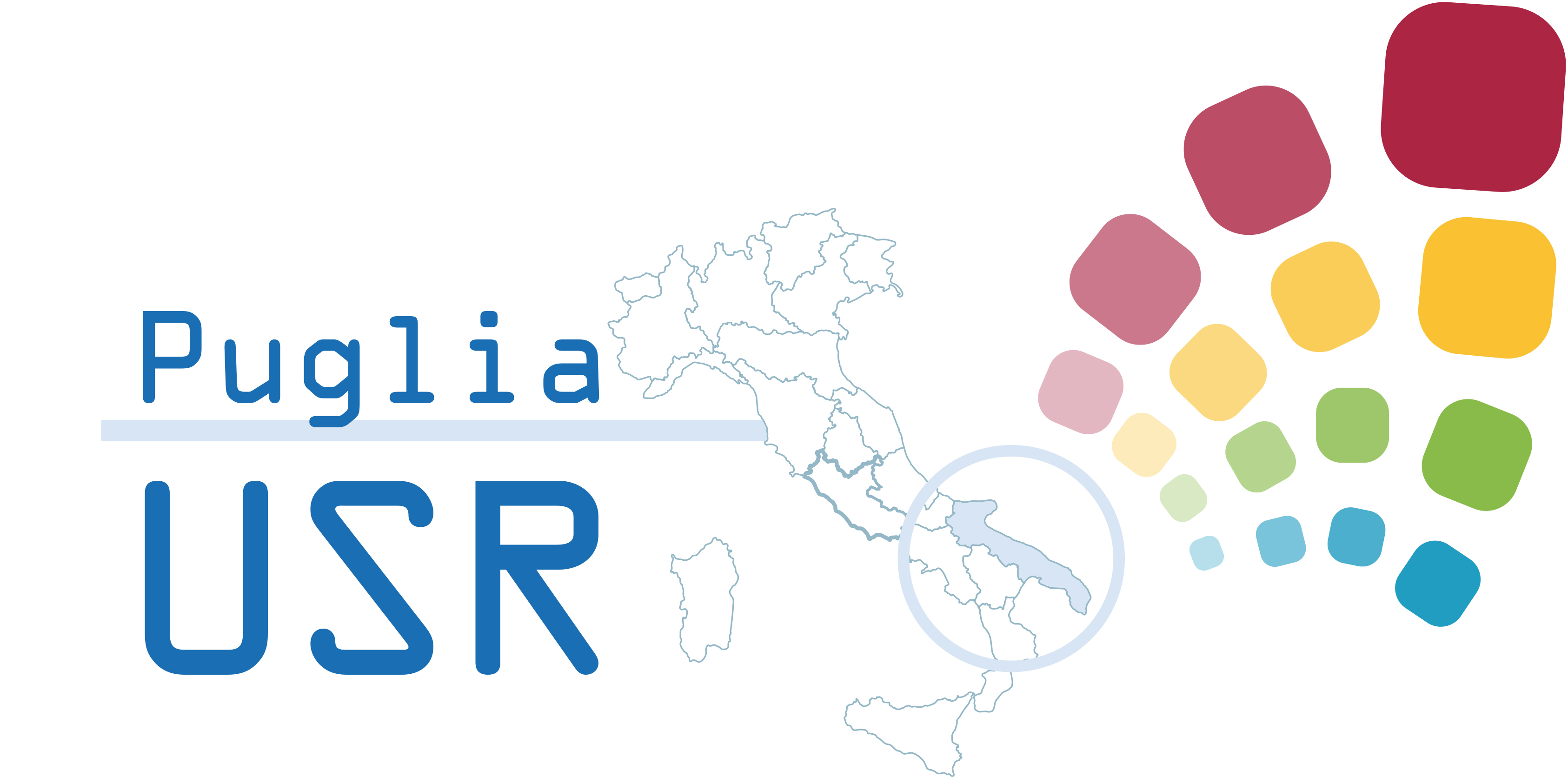 Allegato BRendicontazione finale Progetto “Pedibus”Trasmettere, entro il 31/07/2020, a: IISS “Elena di Savoia-Calamandrei” Bari                  bais04900r@istruzione.it Assessorato ai Trasporti Regione Puglia                    sezione.mobilitaevigilanza.regione@pec.rupar.puglia.itIl Dirigente Scolastico dichiara:□ di aver effettuato l’attività di” Pedibus” in data…….□ il numero degli studenti partecipanti (suddiviso per classe)…….Rendicontazione delle spese sostenute:Importo totale speso (C+F):   ……………………….                                                                                                                                                 Il Dirigente ScolasticoData 	 Attività di PedibusA.S. 2019/2020Scuola primariaRegioneProvinciaProvinciaIstituzioneCittàTelefonoE-mailDirigenteTel.E-mailDocente Referente/Tutor di ProgettoCognome e NomeCellulareTelefonoE-mailRelazione finale sull’attività svolta con indicazione: percorso formativo  svolto per la preparazione dell’attività di pedibus,  motivazioni che hanno condotto alla scelta del percorso, lunghezza del percorso, numero di fermate, coinvolgimento degli studenti  impegnati nell’attività (corredata da documentazione fotografica)A (n° ore)B (costo orario)A*B (euro)personale docente e amministrativo dedicato allo svolgimento del progetto pedibus secondo le normative vigenti comprensivo dell’assistenza nel percorso casa - scuolaaccompagnatori individuati a cura dalla scuolaC (SUB Totale) D (descrizione)E (costo cadauno)D*E (euro)acquisto di materiale utile al riconoscimento dei partecipanti all’attività di pedibusF(SUB Totale)